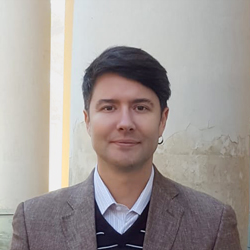 Gennady YegupovFrontend developer+7 (926) 222-87-09make.website.info@gmail.comABOUTPassionate developer with over 4 years of experience. I am engaged in the creation of sites, admin panels, services and widgets.I like both to develop interfaces, including interactivity, and to work with data arrays. I would like to work on Vue.js projects.Completed two courses in JavaScript and one in web design.SKILLSWORK EXPERIENCEFreelance Frontend developer2018 – presentThe main jobs I did:Development of services and widgets in JavaScriptHtml layoutIntegration with cms Modx and PrestashopInterface designServices and ApplicationsVuelanding – Vue.js Landing page & Admin-panel
Vue.js, Pug, Scss, Javascript, Svg, Fake backend, Jwt auth / Project description Yg-garments.ru – admin panel of an online clothing store.
Vue.js, Pug, Scss, Rest API, Php, MySQL / Project description Grapher – online maker of cards, posters and banners.
Vue.js, JavaScript, Canvas, Php / Project descriptionDamasclinic.ru – displaying price tables on the website from Google Sheets.
JavaScript, Google Scripts, Json, Php / Project description AdminHelper App – assistant application for site administrator: generating a ready-made HTML code for a new article from the materials of the task (images and a Word file).
JavaScript, Pug, Scss, Php / Project description
WidgetsMake-website.ru – Vue.js embed video Welcome widget and Configurator for its customization
Vue.js, HTML5 Video, Canvas, Web Share API / Project descriptionPoll widget (demo)
JavaScript, PHP, Json
Poll widget developed in JavaScript and Php for interactive interaction with site users.Widget wheel of fortune 
JavaScript, PHP, Json
Script Wheel of Fortune, developed in JavaScript and Php, to stimulate and increase sales.Responsive Tabs JavaScript Plugin with Sticky Menu (demo)
Responsive tabs with a floating (sticky) menu in the left column (sidebar), developed in vanilla JavaScript.Cosmetolog-dronov.ru – nested comment system
Html, Css, jQuery, PHP, MySQLSitesVuelanding – Vue.js Landing page & Admin-panel
Vue.js, Pug, Scss, Javascript, Svg, Fake backend, Jwt auth / Project descriptionExpoelectroseti.ru – landing page Divination by Tarot cards
Pug, Scss, Javascript, Modx / Project descriptionDaria-bloom.ru – landing page Divination by Tarot cards
Pug, Scss, Javascript, Modx / Project descriptionUnidermix.com – online store of natural cosmetics for the face.
Design, Html layout, Prestashop, Php module developmentCosmetolog-dronov.ru – personal site of the doctor
Html, Css, jQueryDrperfetto.ru – landing page Cosmetology courses Dr.Perfetto
Html, Css, jQueryMake-website.ru – web developer portfolio website
Html, Css, jQuery, ModxMens-look.ru – online magazine about fashion and style
Design, Html layout, ModxSmartech.ee – online store of household appliances and household goods
Html layout: css, jQueryEDUCATIONSelf-taught with high self-study skills. I have accumulated my knowledge through training courses, online webinars and articles.Relevant coursesVue.js Advanced Web Development
loftschool.com
7.10.2019 – 14.11.2019JavaScript / DOM / Interfaces 
learn.javascript.ru
6.12.2018 – 11.02.2019 ADDITIONAL INFORMATIONEnglish language: Beginner (A1). 